Primary 6b HomeworkWeek Beginning Monday 9th March 2020wsssssPlease return all homework activities and your homework diary, signed by a parent, by Friday 13th March 2020.SubjectTaskNumeracy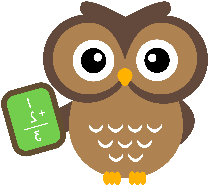 Mental MathsKatherine G Johnson – C8.1Sir Isaac Newton – C6.2Alan Turing – C3.4Please answer the questions mentally with an adult. You do not need to write the answers in your jotter. Please also ask an adult to sign at the bottom.Literacy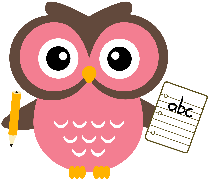 SpellingChoose different active spelling strategies to practice the spelling words written in your LITERACY JOTTER. You can carry out as many strategies as you like in your Literacy Homework Jotter but make sure to date the Active Spelling Menu at the front.Spelling Cityhttps://www.spellingcity.com/users/Primary6KirkhillClick on the link above to access this week’s chilli challenge spelling words. You are welcome to try all 3 levels but make sure you focus on the level of challenge you have selected this week. Click on the GAMES tab to access.Context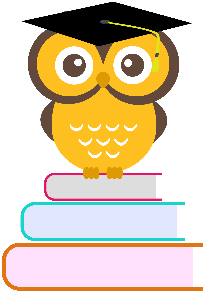 Topic – Election Fever – The Scottish ParliamentConduct some research the Scottish Parliament.Who designed the Scottish Parliament?When was it built?What was the stimulus/ inspiration for this building?What was the building made to look like or represent?